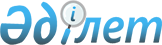 О переименовании некоторых административно-территориальных единиц Глубоковского, Бородулихинского районов Восточно-Казахстанской областиПостановление Восточно-Казахстанского областного акимата от 6 декабря 2018 года № 356, решение Восточно-Казахстанского областного маслихата от 13 декабря 2018 года № 25/288-VI. Зарегистрировано Департаментом юстиции Восточно-Казахстанской области 28 декабря 2018 года № 5718
      Примечание РЦПИ.

      В тексте документа сохранена пунктуация и орфография оригинала.
      В соответствии с подпунктом 4) пункта 1 статьи 6, пунктом 2 статьи 27 Закона Республики Казахстан от 23 января 2001 года "О местном государственном управлении и самоуправлении в Республике Казахстан", подпунктом 4) статьи 11 Закона Республики Казахстан от 8 декабря 1993 года "Об административно-территориальном устройстве Республики Казахстан", на основании решения Глубоковского районного маслихата от 15 марта 2018 года № 20/14-VI и постановления Глубоковского районного акимата от 15 марта 2018 года № 142 "О внесении предложения в областную ономастическую комиссию", решения Бородулихинского районного маслихата от 28 июня 2018 года № 23-7-VI и постановления акимата Бородулихинского района от 28 июня 2018 года № 144 "О переименовании населенных пунктов и улиц населенных пунктов Бородулихинского района", учитывая заключение областной ономастической комиссии от 15 июня 2018 года, акимат Восточно-Казахстанской области ПОСТАНОВЛЯЕТ и маслихат Восточно-Казахстанской области РЕШИЛ:
      1. Переименовать некоторые административно-территориальные единицы Глубоковского, Бородулихинского районов Восточно-Казахстанской области:
      по Глубоковскому району:
      Калининский сельский округ в БерҰзовский сельский округ;
      Кировский сельский округ в Иртышский сельский округ;
      Куйбышевский сельский округ в Быструшинский сельский округ;
      Фрунзенский сельский округ в Тарханский сельский округ;
      по Бородулихинскому району:
      село Вторая Пятилетка Кунарлинского сельского округа на село Жарбұлақ;
      село Романовка Подборного сельского округа на село Жақсылық.
      2. Настоящее решение и постановление вводится в действие по истечении десяти календарных дней после дня их первого официального опубликования.
					© 2012. РГП на ПХВ «Институт законодательства и правовой информации Республики Казахстан» Министерства юстиции Республики Казахстан
				
      Аким

      области

Д. Ахметов

      Председатель

      сессии

А. Ахметова

      Секретарь областного

      маслихата

В. Головатюк
